Наименование:     Подготовка помазка к работе и смазка стеклоформ.Профессия:        Мастер- изготовитель деталей и изделий из стекла.Автор:        Мосалова И.Иг. Гусь-ХрустальныйУчебный элементНаименование Подготовка помазка к работе и смазка форм.Профессия: Мастер – изготовитель деталей и изделий из стекла Стр.1Цели:Изучив данный учебный элемент, Вы сможете:Подготовить помазок для смазки форм;Приемы смазки форм.Необходимое оборудование, приспособления, инструменты и материалы:Сопутствующие учебные элементы и пособия:„ Основные детали формокомплекта и их назначение “„ Инструкция по охране труда для операторов стеклоформующих машин “Цели:Изучив данный учебный элемент, Вы сможете:Подготовить помазок для смазки форм;Приемы смазки форм.Необходимое оборудование, приспособления, инструменты и материалы:Сопутствующие учебные элементы и пособия:„ Основные детали формокомплекта и их назначение “„ Инструкция по охране труда для операторов стеклоформующих машин “Цели:Изучив данный учебный элемент, Вы сможете:Подготовить помазок для смазки форм;Приемы смазки форм.Необходимое оборудование, приспособления, инструменты и материалы:Сопутствующие учебные элементы и пособия:„ Основные детали формокомплекта и их назначение “„ Инструкция по охране труда для операторов стеклоформующих машин “Учебный элементНаименование Подготовка помазка к работе и смазка форм. Профессия: Мастер – изготовитель деталей и изделий из стекла Стр.2 Многие годы в стекольной отрасли работают над проблемой смазки форм. Смазка должна  обеспечить разделение стекла и металла при формовании изделий, улучшить скольжение стекла в форме, способствовать равномерному распределению стекла в готовом изделие, защищать рабочую поверхность форм от окисления, повышать производительность стеклоформующих машин и качество изделий. 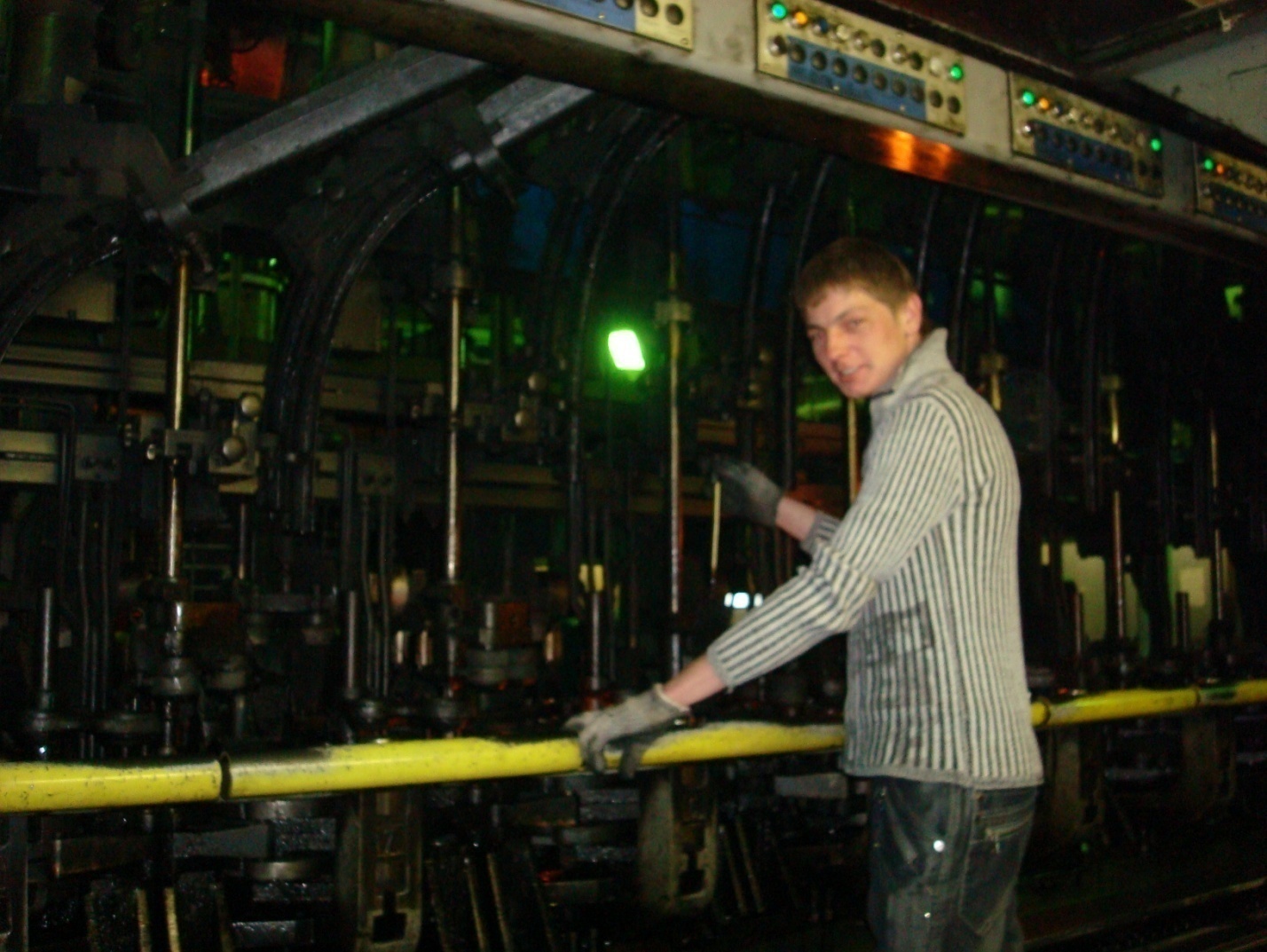 Чаще всего смазку наносят вручную кистью (помазком).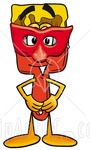  Многие годы в стекольной отрасли работают над проблемой смазки форм. Смазка должна  обеспечить разделение стекла и металла при формовании изделий, улучшить скольжение стекла в форме, способствовать равномерному распределению стекла в готовом изделие, защищать рабочую поверхность форм от окисления, повышать производительность стеклоформующих машин и качество изделий. Чаще всего смазку наносят вручную кистью (помазком). Многие годы в стекольной отрасли работают над проблемой смазки форм. Смазка должна  обеспечить разделение стекла и металла при формовании изделий, улучшить скольжение стекла в форме, способствовать равномерному распределению стекла в готовом изделие, защищать рабочую поверхность форм от окисления, повышать производительность стеклоформующих машин и качество изделий. Чаще всего смазку наносят вручную кистью (помазком).Учебный элементНаименование: Подготовка помазка к работе и смазка форм. Профессия: Мастер – изготовитель деталей и изделий из стекла Стр.3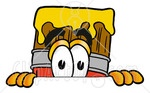 Эффективность применения смазки во многом зависит от способов их нанесения и тщательной и правильной подготовки помазка.Помазок изготавливают из стопроцентного хлопка. 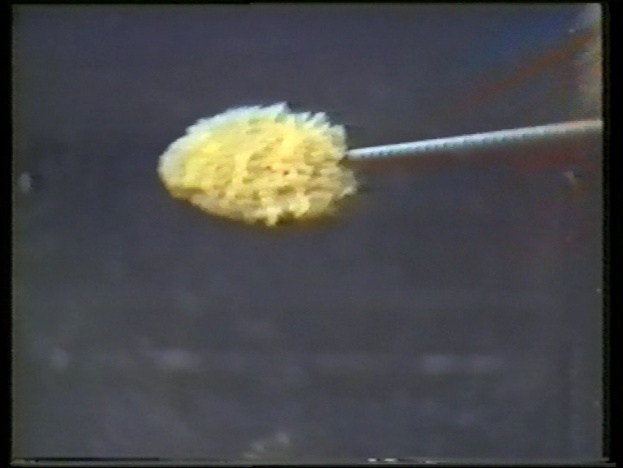 Размер рабочей части помазка равен 80мм.       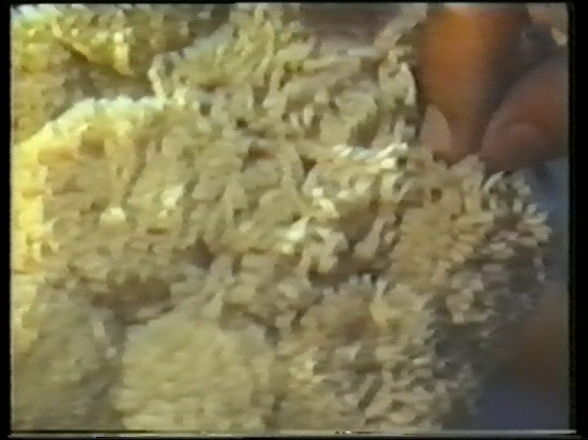 Эффективность применения смазки во многом зависит от способов их нанесения и тщательной и правильной подготовки помазка.Помазок изготавливают из стопроцентного хлопка. Размер рабочей части помазка равен 80мм.       Эффективность применения смазки во многом зависит от способов их нанесения и тщательной и правильной подготовки помазка.Помазок изготавливают из стопроцентного хлопка. Размер рабочей части помазка равен 80мм.       Учебный элементНаименование: Подготовка помазка к работе и смазка форм. Профессия: Мастер – изготовитель деталей и изделий из стекла Стр.4 Проволока должна быть гибкой и мягкой, надежно закрыта для исключения возможности повреждения ранее нанесенного слоя смазки и формующей поверхности форм.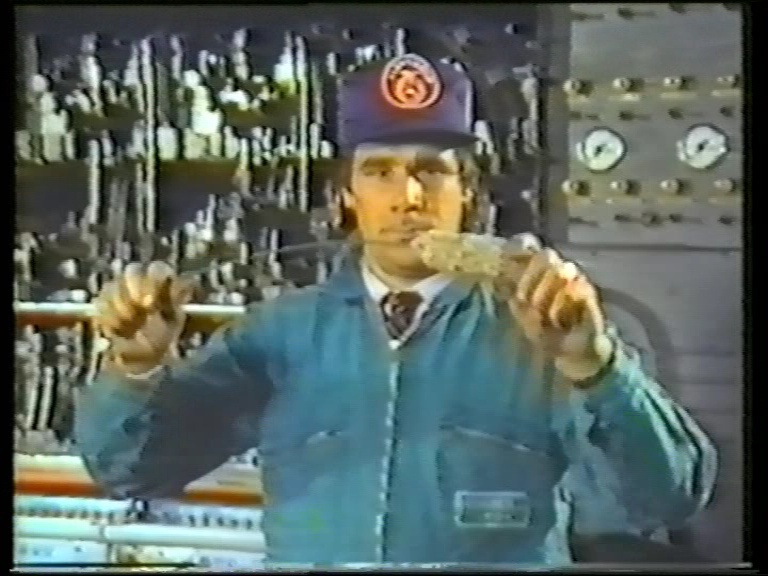 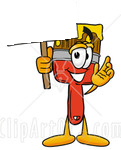 ! Проволока должна быть гибкой и мягкой, надежно закрыта для исключения возможности повреждения ранее нанесенного слоя смазки и формующей поверхности форм.! Проволока должна быть гибкой и мягкой, надежно закрыта для исключения возможности повреждения ранее нанесенного слоя смазки и формующей поверхности форм.!Учебный элементНаименование: Подготовка помазка к работе и смазка форм. Профессия: Мастер – изготовитель деталей и изделий из стекла Стр.5 Перед использованием помазок необходимо обстричь для придания ему сигаретообразной формы (при использовании самодельных) или подобрать помазок необходимого диаметра.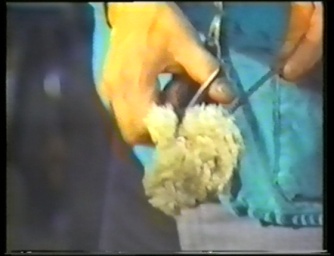 Диаметр помазка должен быть приблизительно равен диаметру формующей поверхности черновой  формы на расстоянии 1/3 – ¼ от верха.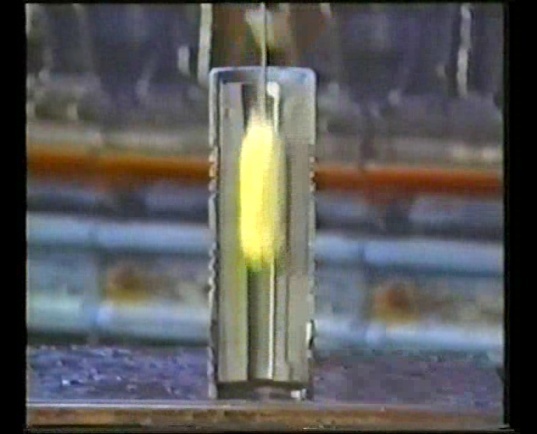 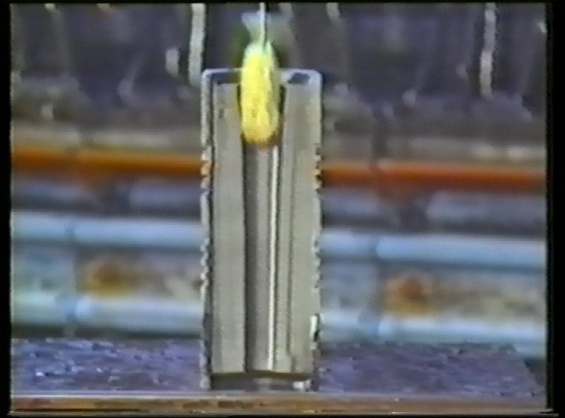 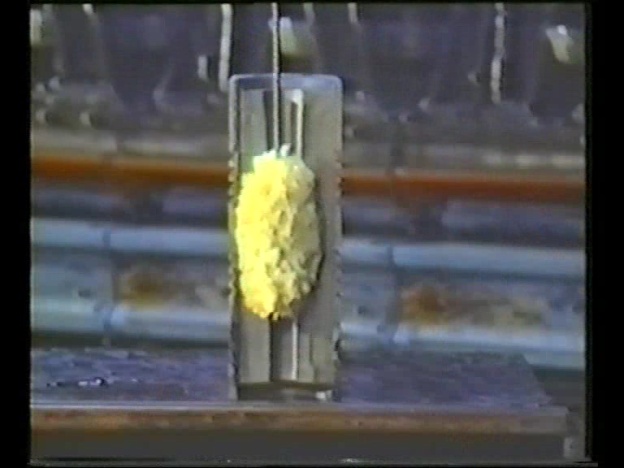 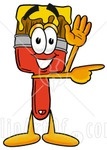  Перед использованием помазок необходимо обстричь для придания ему сигаретообразной формы (при использовании самодельных) или подобрать помазок необходимого диаметра.Диаметр помазка должен быть приблизительно равен диаметру формующей поверхности черновой  формы на расстоянии 1/3 – ¼ от верха. Перед использованием помазок необходимо обстричь для придания ему сигаретообразной формы (при использовании самодельных) или подобрать помазок необходимого диаметра.Диаметр помазка должен быть приблизительно равен диаметру формующей поверхности черновой  формы на расстоянии 1/3 – ¼ от верха.Учебный элементНаименование: Подготовка помазка к работе и смазка форм.Профессия: Мастер – изготовитель деталей и изделий из стекла Стр.6 При подготовке помазка необходимо обеспечить равномерную пропитку применяемой смазкой, смазка должна проникнуть в центральную часть помазка и пропитать весь его объем. Для этого помазок необходимо замочить в минеральном масле, а затем тщательно отжать его.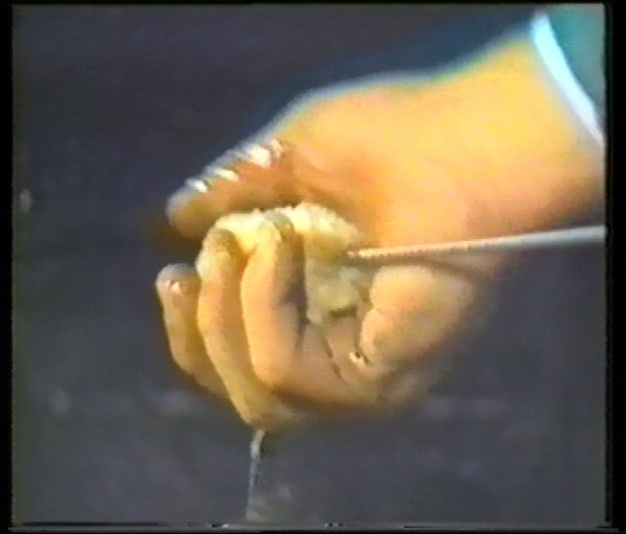 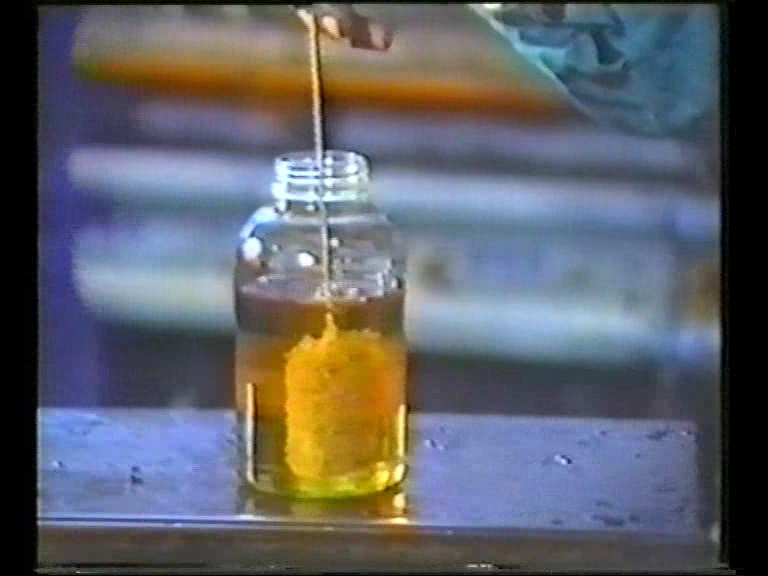 После пропитки в масле помазок погружают в смазку, тщательно отжимают и подвешивают для просушки.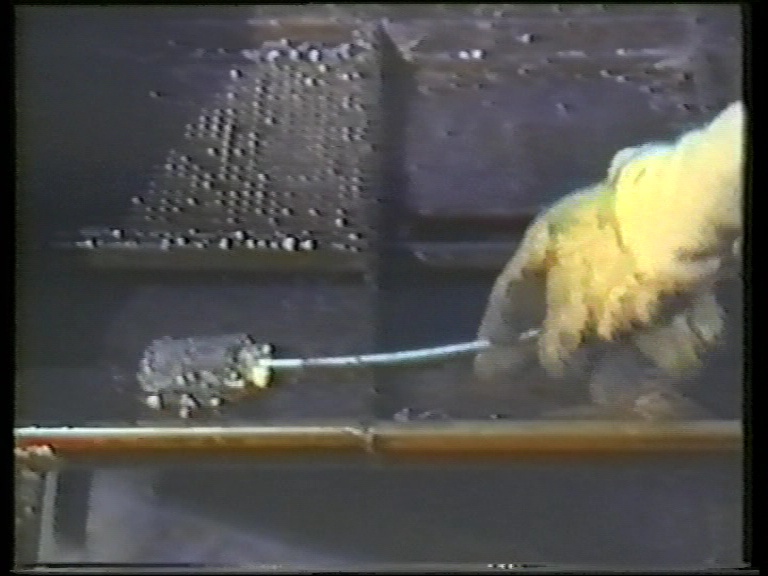 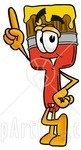  При подготовке помазка необходимо обеспечить равномерную пропитку применяемой смазкой, смазка должна проникнуть в центральную часть помазка и пропитать весь его объем. Для этого помазок необходимо замочить в минеральном масле, а затем тщательно отжать его.После пропитки в масле помазок погружают в смазку, тщательно отжимают и подвешивают для просушки. При подготовке помазка необходимо обеспечить равномерную пропитку применяемой смазкой, смазка должна проникнуть в центральную часть помазка и пропитать весь его объем. Для этого помазок необходимо замочить в минеральном масле, а затем тщательно отжать его.После пропитки в масле помазок погружают в смазку, тщательно отжимают и подвешивают для просушки.Учебный элементНаименование: Подготовка помазка к работе и смазка форм. Профессия: Мастер – изготовитель деталей и изделий из стекла Стр.7!Чтобы проверить качество отжатия помазка, необходимо помазок положить на лист бумаги,  и если он оставил жирный след, то он плохо отжат, если чуть заметный след, то он хорошо отжат.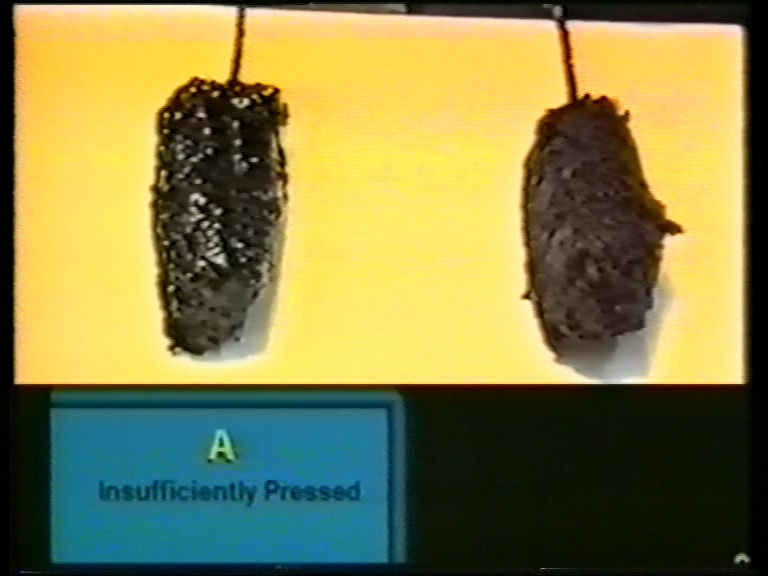 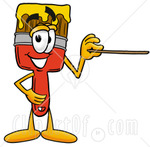 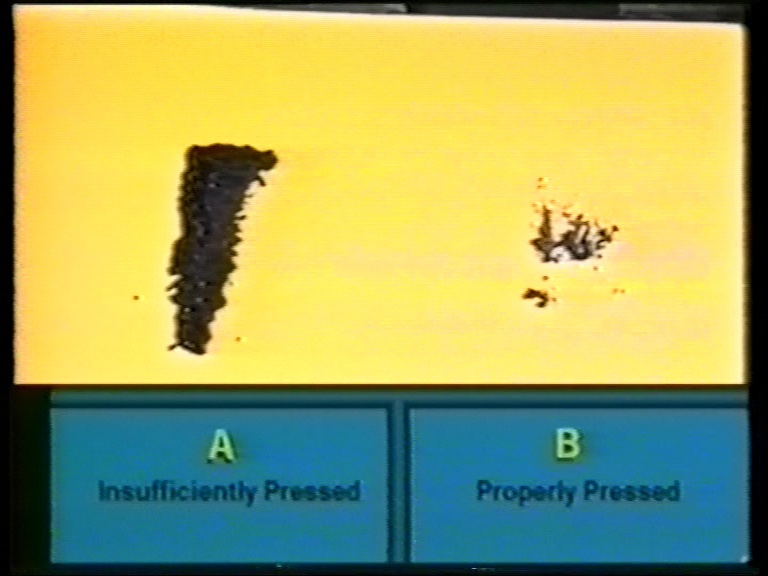 !Чтобы проверить качество отжатия помазка, необходимо помазок положить на лист бумаги,  и если он оставил жирный след, то он плохо отжат, если чуть заметный след, то он хорошо отжат.!Чтобы проверить качество отжатия помазка, необходимо помазок положить на лист бумаги,  и если он оставил жирный след, то он плохо отжат, если чуть заметный след, то он хорошо отжат.Учебный элементНаименование: Подготовка помазка к работе и смазка форм.Профессия: Мастер – изготовитель деталей и изделий из стекла Стр.8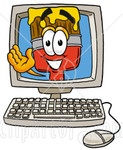 При нанесении смазки необходимо легко держать помазок, не создавая на него сильного давления. Желательно, чтобы при одном цикле помазок не проходил по форме более двух раз. Иногда лучше слегка похлопать по форме, а не втирать ее (по формам небольшого размера). При этом должно быть исключено грубое втирание смазки. Помазок при работе надо слегка поворачивать в пол-оборота. Это способствует более равномерному нанесению смазки и продлевает срок службы помазка.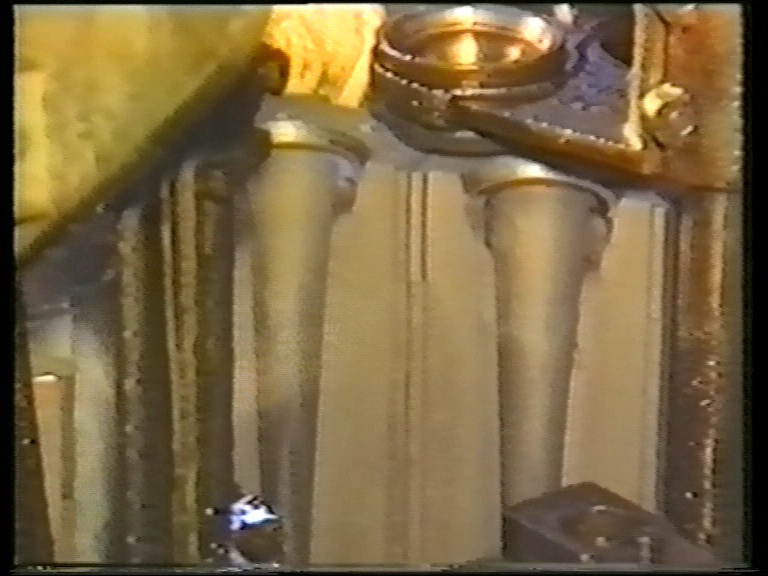 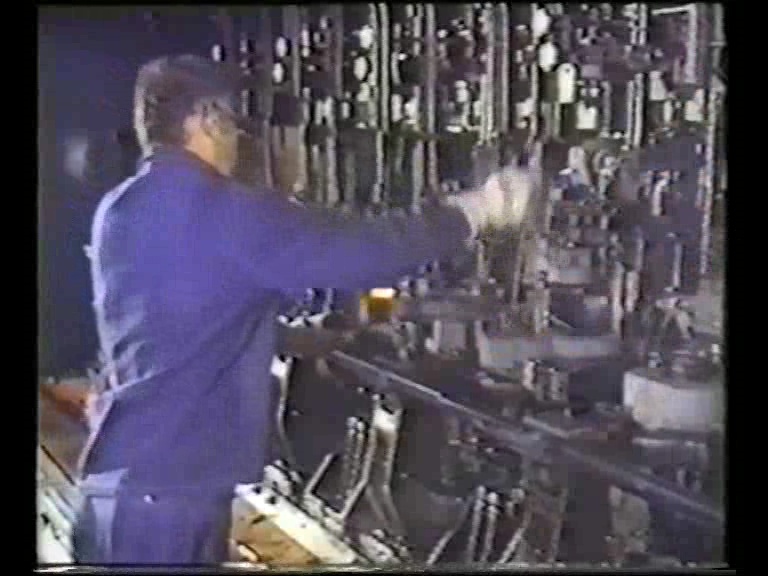 При нанесении смазки необходимо легко держать помазок, не создавая на него сильного давления. Желательно, чтобы при одном цикле помазок не проходил по форме более двух раз. Иногда лучше слегка похлопать по форме, а не втирать ее (по формам небольшого размера). При этом должно быть исключено грубое втирание смазки. Помазок при работе надо слегка поворачивать в пол-оборота. Это способствует более равномерному нанесению смазки и продлевает срок службы помазка.При нанесении смазки необходимо легко держать помазок, не создавая на него сильного давления. Желательно, чтобы при одном цикле помазок не проходил по форме более двух раз. Иногда лучше слегка похлопать по форме, а не втирать ее (по формам небольшого размера). При этом должно быть исключено грубое втирание смазки. Помазок при работе надо слегка поворачивать в пол-оборота. Это способствует более равномерному нанесению смазки и продлевает срок службы помазка.Учебный элементНаименование: Подготовка помазка к работе и смазка форм.Профессия: Мастер – изготовитель деталей и изделий из стекла Стр.9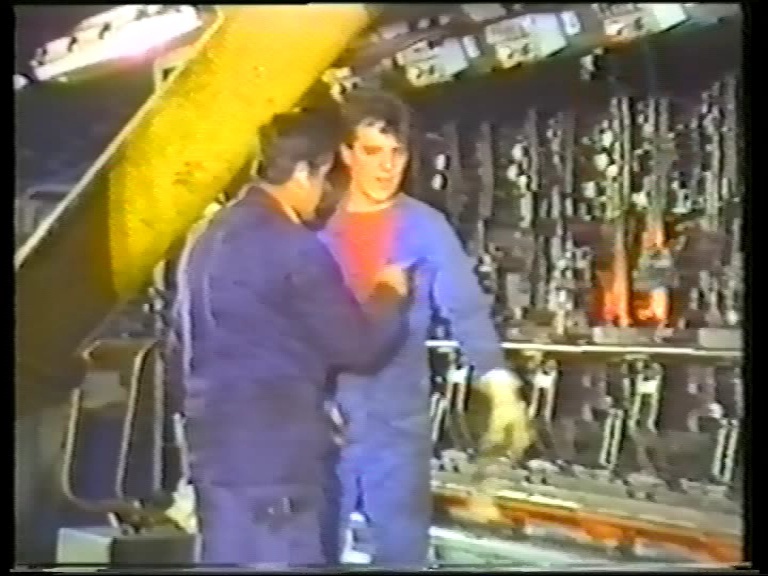 В чистовой форме рекомендуется смазывать только верх, плечики, чистовой поддон. 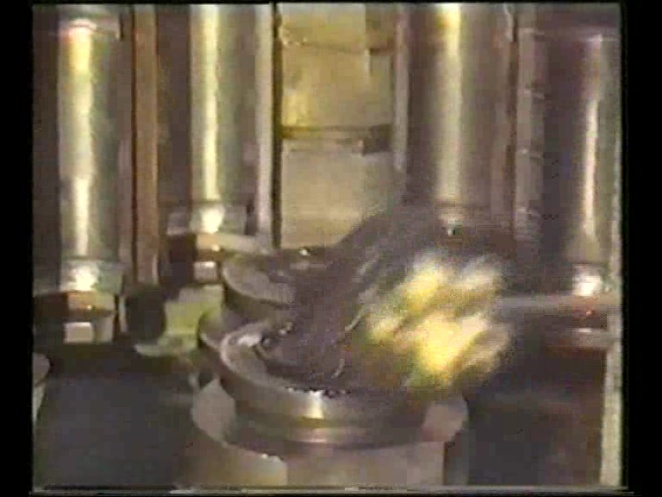 Смазывание горловых колец производится специальным помазком с диаметром, соответствующим диаметру горлового кольца, желательно специальной смазкой, т.к. применение смазки для черновых форм приводит к отложению графита между финишной пластиной и горловым кольцом. Это вызывает дефект венчика изделия.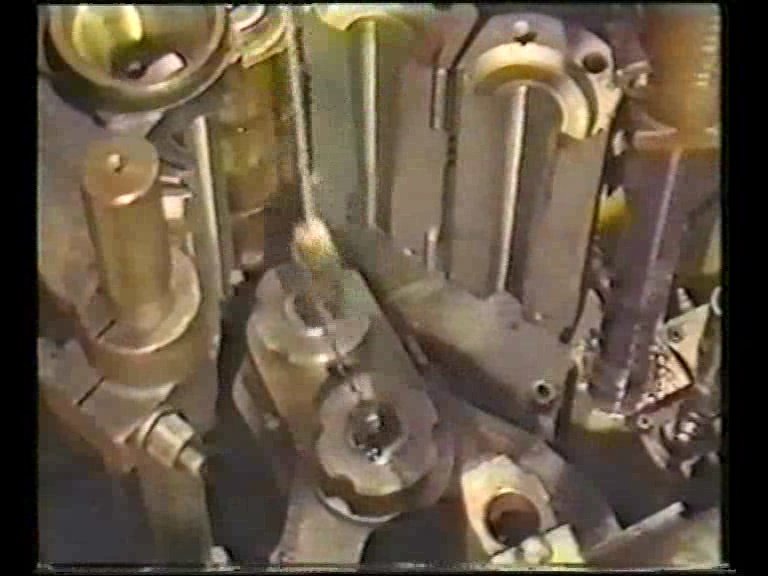 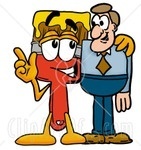 В чистовой форме рекомендуется смазывать только верх, плечики, чистовой поддон. Смазывание горловых колец производится специальным помазком с диаметром, соответствующим диаметру горлового кольца, желательно специальной смазкой, т.к. применение смазки для черновых форм приводит к отложению графита между финишной пластиной и горловым кольцом. Это вызывает дефект венчика изделия.В чистовой форме рекомендуется смазывать только верх, плечики, чистовой поддон. Смазывание горловых колец производится специальным помазком с диаметром, соответствующим диаметру горлового кольца, желательно специальной смазкой, т.к. применение смазки для черновых форм приводит к отложению графита между финишной пластиной и горловым кольцом. Это вызывает дефект венчика изделия.Учебный элементНаименование: Подготовка помазка к работе и смазка форм. Профессия: Мастер – изготовитель деталей и изделий из стекла Стр.10После каждого нанесения смазки на форму помазок необходимо подвешивать его  вертикальное положение. Период между смазками определяет оператор конкретно для каждой машины в зависимости от ассортимента  вырабатываемых изделий и условий работы.Рекомендуется следующая методика определения частоты смазки.Отметьте на часах время окончания очередной смазки.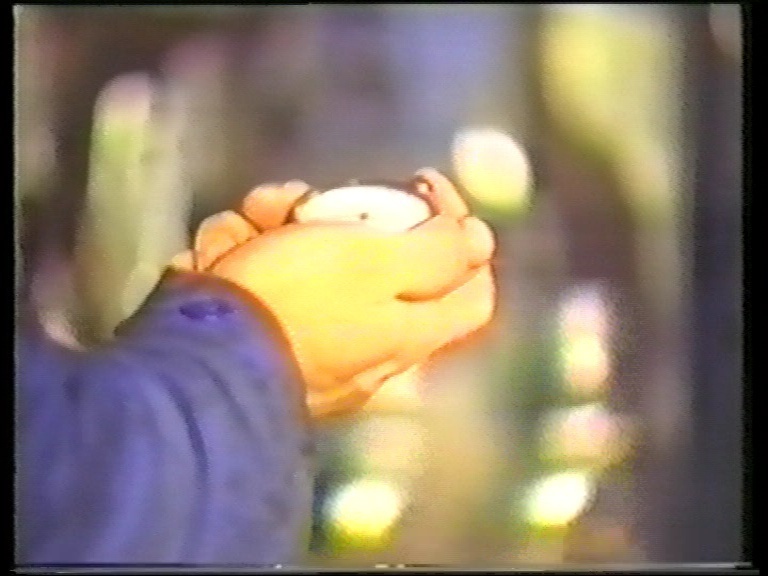 После каждого нанесения смазки на форму помазок необходимо подвешивать его  вертикальное положение. Период между смазками определяет оператор конкретно для каждой машины в зависимости от ассортимента  вырабатываемых изделий и условий работы.Рекомендуется следующая методика определения частоты смазки.Отметьте на часах время окончания очередной смазки.После каждого нанесения смазки на форму помазок необходимо подвешивать его  вертикальное положение. Период между смазками определяет оператор конкретно для каждой машины в зависимости от ассортимента  вырабатываемых изделий и условий работы.Рекомендуется следующая методика определения частоты смазки.Отметьте на часах время окончания очередной смазки.Учебный элементНаименование: Подготовка помазка к работе и смазка форм. Профессия: Мастер – изготовитель деталей и изделий из стекла Стр.11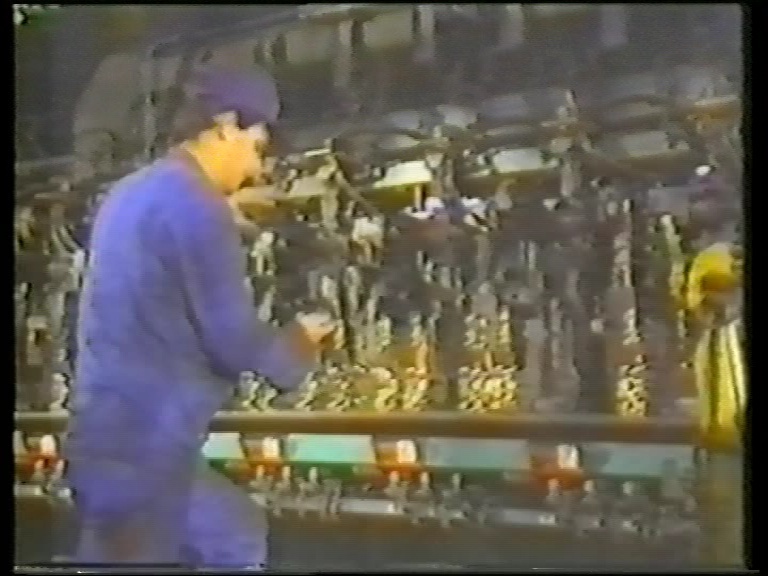 Затем наблюдать за появлением на горячих изделиях первых признаков брака, для устранения которого требуется очередная смазка форм. Допустим, что промежуток времени между окончанием смазывания форм и первыми признаками возникновения брака составил 35 мин. Тогда для предотвращения брака из этого времени необходимо вычесть 5 мин. Следовательно, промежуток между смазками будет равен 30 мин. 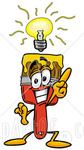 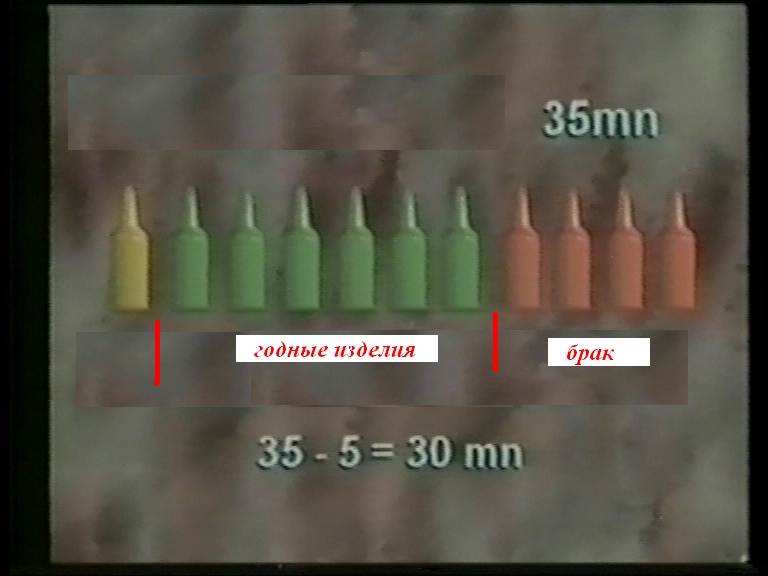 Затем наблюдать за появлением на горячих изделиях первых признаков брака, для устранения которого требуется очередная смазка форм. Допустим, что промежуток времени между окончанием смазывания форм и первыми признаками возникновения брака составил 35 мин. Тогда для предотвращения брака из этого времени необходимо вычесть 5 мин. Следовательно, промежуток между смазками будет равен 30 мин. Затем наблюдать за появлением на горячих изделиях первых признаков брака, для устранения которого требуется очередная смазка форм. Допустим, что промежуток времени между окончанием смазывания форм и первыми признаками возникновения брака составил 35 мин. Тогда для предотвращения брака из этого времени необходимо вычесть 5 мин. Следовательно, промежуток между смазками будет равен 30 мин. Учебный элементНаименование: Подготовка помазка к работе и смазка форм.Профессия: Мастер – изготовитель деталей и изделий из стекла Стр.12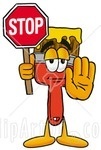 	Смазывание черновых форм производится  смазкой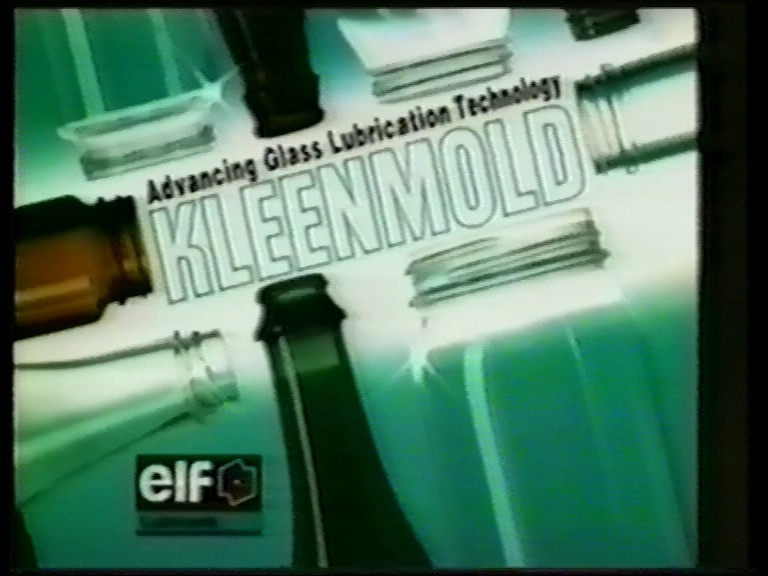 	 Для горловых колец и поддонов чистовых форм применяют минеральное масло (допускается разбавление KLEENMOLD) обычным маслом в пропорции 1/10. На рабочем месте оператора должно находится: два помазка для черновых форм;один помазок для смазки чистовых форм и поддонов;один помазок для горловых колец.Правильное применение смазки может предотвратить образование таких браков, как посечка, морщины, неравномерное распределение стекла в форме и др.	Смазывание черновых форм производится  смазкой	 Для горловых колец и поддонов чистовых форм применяют минеральное масло (допускается разбавление KLEENMOLD) обычным маслом в пропорции 1/10. На рабочем месте оператора должно находится: два помазка для черновых форм;один помазок для смазки чистовых форм и поддонов;один помазок для горловых колец.Правильное применение смазки может предотвратить образование таких браков, как посечка, морщины, неравномерное распределение стекла в форме и др.	Смазывание черновых форм производится  смазкой	 Для горловых колец и поддонов чистовых форм применяют минеральное масло (допускается разбавление KLEENMOLD) обычным маслом в пропорции 1/10. На рабочем месте оператора должно находится: два помазка для черновых форм;один помазок для смазки чистовых форм и поддонов;один помазок для горловых колец.Правильное применение смазки может предотвратить образование таких браков, как посечка, морщины, неравномерное распределение стекла в форме и др.Учебный элементНаименование: Подготовка помазка к работе и смазка форм.Профессия: Мастер – изготовитель деталей и изделий из стекла Стр.13 Проверка усвоенияКонтрольные вопросыКакова длина рабочей части помазка?не более 80 мм.не менее 80 мм.80 мм.Какова длина рукоятки помазка?не более 600 мм.не менее 600 мм.600 мм.Чему равен диаметр помазка?диаметру горла изделия диаметру формующей поверхности чистовой формы.диаметру формующей поверхности черновой формы.Какие из перечисленных  средств индивидуальной защиты не входят в комплект спецодежды оператора стеклоформующих машин?сапоги резиновые;перчатки х/б;бируши;очки защитные;куртка.Через какое время необходимо смазывать формы, если промежуток времени между окончанием смазывания форм и первыми признаками возникновения брака составил 27 мин?22 мин.32 мин.30 мин.Какое количество помазков должно находиться на рабочем месте оператора?три;два;четыре.Какие из перечисленных видов дефектов стеклоизделий могут появиться из-за нарушения техники смазки?свиль;неравномерное распределение стекла;морщины.Смазка форм на стеклоформующей машины входит в должностные обязанности…наладчика;оператора  III разряда;оператора  Vразряда. Проверка усвоенияКонтрольные вопросыКакова длина рабочей части помазка?не более 80 мм.не менее 80 мм.80 мм.Какова длина рукоятки помазка?не более 600 мм.не менее 600 мм.600 мм.Чему равен диаметр помазка?диаметру горла изделия диаметру формующей поверхности чистовой формы.диаметру формующей поверхности черновой формы.Какие из перечисленных  средств индивидуальной защиты не входят в комплект спецодежды оператора стеклоформующих машин?сапоги резиновые;перчатки х/б;бируши;очки защитные;куртка.Через какое время необходимо смазывать формы, если промежуток времени между окончанием смазывания форм и первыми признаками возникновения брака составил 27 мин?22 мин.32 мин.30 мин.Какое количество помазков должно находиться на рабочем месте оператора?три;два;четыре.Какие из перечисленных видов дефектов стеклоизделий могут появиться из-за нарушения техники смазки?свиль;неравномерное распределение стекла;морщины.Смазка форм на стеклоформующей машины входит в должностные обязанности…наладчика;оператора  III разряда;оператора  Vразряда. Проверка усвоенияКонтрольные вопросыКакова длина рабочей части помазка?не более 80 мм.не менее 80 мм.80 мм.Какова длина рукоятки помазка?не более 600 мм.не менее 600 мм.600 мм.Чему равен диаметр помазка?диаметру горла изделия диаметру формующей поверхности чистовой формы.диаметру формующей поверхности черновой формы.Какие из перечисленных  средств индивидуальной защиты не входят в комплект спецодежды оператора стеклоформующих машин?сапоги резиновые;перчатки х/б;бируши;очки защитные;куртка.Через какое время необходимо смазывать формы, если промежуток времени между окончанием смазывания форм и первыми признаками возникновения брака составил 27 мин?22 мин.32 мин.30 мин.Какое количество помазков должно находиться на рабочем месте оператора?три;два;четыре.Какие из перечисленных видов дефектов стеклоизделий могут появиться из-за нарушения техники смазки?свиль;неравномерное распределение стекла;морщины.Смазка форм на стеклоформующей машины входит в должностные обязанности…наладчика;оператора  III разряда;оператора  Vразряда.Учебный элементНаименование: Подготовка помазка к работе и смазка форм Профессия: Мастер – изготовитель деталей и изделий из стекла Стр.14 Проверка усвоения(эталон)Контрольные вопросыКакова длина рабочей части помазка?не более 80 мм.не менее 80 мм.80 мм.+Какова длина рукоятки помазка?не более 600 мм.не менее 600 мм.+600 мм.Чему равен диаметр помазка?диаметру горла изделия диаметру формующей поверхности чистовой формы.диаметру формующей поверхности черновой формы.+Какие из перечисленных  средств индивидуальной защиты не входят в комплект спецодежды оператора стеклоформующих машин?сапоги резиновые;+перчатки х/б;бируши;очки защитные;куртка.+Через какое время необходимо смазывать формы, если промежуток времени между окончанием смазывания форм и первыми признаками возникновения брака составил 27 мин?22 мин.+32 мин.30 мин.Какое количество помазков должно находиться на рабочем месте оператора?три;два;четыре.+Какие из перечисленных видов дефектов стеклоизделий могут появиться из-за нарушения техники смазки?свиль;неравномерное распределение стекла;+морщины.+Смазка форм на стеклоформующей машины входит в должностные обязанности…наладчика;оператора  III разряда;+в.   оператора  Vразряда. Проверка усвоения(эталон)Контрольные вопросыКакова длина рабочей части помазка?не более 80 мм.не менее 80 мм.80 мм.+Какова длина рукоятки помазка?не более 600 мм.не менее 600 мм.+600 мм.Чему равен диаметр помазка?диаметру горла изделия диаметру формующей поверхности чистовой формы.диаметру формующей поверхности черновой формы.+Какие из перечисленных  средств индивидуальной защиты не входят в комплект спецодежды оператора стеклоформующих машин?сапоги резиновые;+перчатки х/б;бируши;очки защитные;куртка.+Через какое время необходимо смазывать формы, если промежуток времени между окончанием смазывания форм и первыми признаками возникновения брака составил 27 мин?22 мин.+32 мин.30 мин.Какое количество помазков должно находиться на рабочем месте оператора?три;два;четыре.+Какие из перечисленных видов дефектов стеклоизделий могут появиться из-за нарушения техники смазки?свиль;неравномерное распределение стекла;+морщины.+Смазка форм на стеклоформующей машины входит в должностные обязанности…наладчика;оператора  III разряда;+в.   оператора  Vразряда. Проверка усвоения(эталон)Контрольные вопросыКакова длина рабочей части помазка?не более 80 мм.не менее 80 мм.80 мм.+Какова длина рукоятки помазка?не более 600 мм.не менее 600 мм.+600 мм.Чему равен диаметр помазка?диаметру горла изделия диаметру формующей поверхности чистовой формы.диаметру формующей поверхности черновой формы.+Какие из перечисленных  средств индивидуальной защиты не входят в комплект спецодежды оператора стеклоформующих машин?сапоги резиновые;+перчатки х/б;бируши;очки защитные;куртка.+Через какое время необходимо смазывать формы, если промежуток времени между окончанием смазывания форм и первыми признаками возникновения брака составил 27 мин?22 мин.+32 мин.30 мин.Какое количество помазков должно находиться на рабочем месте оператора?три;два;четыре.+Какие из перечисленных видов дефектов стеклоизделий могут появиться из-за нарушения техники смазки?свиль;неравномерное распределение стекла;+морщины.+Смазка форм на стеклоформующей машины входит в должностные обязанности…наладчика;оператора  III разряда;+в.   оператора  Vразряда.